20th September 2019Dear Parent/Carer,As part of our Transition Programme, I would like to invite you, and your child, to an Information Evening so that you can find out more about King’s Park Secondary School. The evening will take place on Wednesday, 9th October 2019 from 6.30pm until 8.30pm.During the evening, after a short presentation, you will be given a tour of some of the curricular areas which your child will experience when they come here. You will also have the opportunity to meet some of our pupils who will be sharing different aspects of their learning with you.We look forward to welcoming you to King’s Park Secondary. Please complete the tear off slip below and return it to your child’s Primary School by Friday, 4th October 2019. If you require any additional arrangements to be made for you, please include them in your return.Should you require any further information, please do not hesitate to contact me.  Yours sincerely,Ruth KellyR KellyDepute Head Teacher-----------------------------------------------------------------------------------------------------------------------------------Child’s Name: ________________________________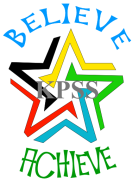 Class: ______________________Primary School: ________________________________________											Please tickSigned: _________________________________ (Parent / Carer)                       Date: _________________We / I will be able to attend the Information Evening on 9th October 2019.We / I will not be able to attend the Information Evening on 9th October 2019.We / I require assistance moving round the buildingWe / I require an interpreter – please state language __________________________We / I require other additional arrangements – please state _____________________